公函附件一      財團法人先鋒品質管制學術研究基金會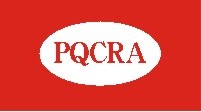 第 199 屆全國品管圈大會             舉辦日期： 2016 年 3 月 25 日             時    間： 09:30  ~ 17:00               舉辦地點： 國立台灣科學教育館 國際會議廳 參 加 發 表 申 請 表※填妥後請於2016年1月15日前回傳予本基金會。※每一機構(公司、工廠或醫療院所)以推薦一圈為原則（以事業登記證為憑）公函附件二 圈改善活動說明※請連同參加發表申請表一併於2016年1月15日前回傳予本基金會。機構名稱（全銜）發表圈圈名所屬部門所屬部門所屬部門圈成立日期圈活動總期數圈活動總期數圈活動總期數發表主題本次發表活動期間     年     月 至      年     月(須為報名截止日前12個月內所完成之改善案)     年     月 至      年     月(須為報名截止日前12個月內所完成之改善案)     年     月 至      年     月(須為報名截止日前12個月內所完成之改善案)     年     月 至      年     月(須為報名截止日前12個月內所完成之改善案)     年     月 至      年     月(須為報名截止日前12個月內所完成之改善案)     年     月 至      年     月(須為報名截止日前12個月內所完成之改善案)機構地址□□□ □□□ □□□ □□□ □□□ □□□ 聯 絡 人職    稱職    稱電    話分    機分    機傳    真E-mail是否欲報名參加全國品管圈創意活潑化競賽(請參閱活動辦法) □參加   □不參加                              □參加   □不參加                              □參加   □不參加                              □參加   □不參加                              □參加   □不參加                              □參加   □不參加                             企業/醫院推薦章  初審結果初審結果(本欄由主辦單位填寫)(本欄由主辦單位填寫)(本欄由主辦單位填寫)機構名稱圈　　名所屬部門改善主題活動期間    年   月 至   年   月 (須為報名截止日前12個月內完成之改善案)    年   月 至   年   月 (須為報名截止日前12個月內完成之改善案)    年   月 至   年   月 (須為報名截止日前12個月內完成之改善案)QC-STORY類別□問題解決型  □課題達成型  □其他(             )□問題解決型  □課題達成型  □其他(             )□問題解決型  □課題達成型  □其他(             )改善前後有形成果比較改善過程：請以QC-STORY方式簡要說明（約500字內）改善過程：請以QC-STORY方式簡要說明（約500字內）改善過程：請以QC-STORY方式簡要說明（約500字內）改善過程：請以QC-STORY方式簡要說明（約500字內）